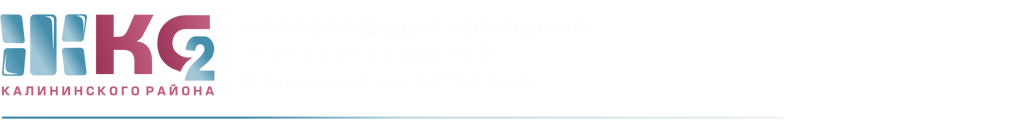 ОТЧЕТо деятельности АДС с 01.05.2020- 31.05.2020г.ПодразделениеПоступило заявок от населенияПоступило заявок от населенияПоступило заявок от населенияПоступило заявок от населенияПоступило заявок от населенияПримечаниеПодразделениевсегона исполнениина исполненииотказывыполненоПримечаниеВнутренние заявки ЖКСВнутренние заявки ЖКСВнутренние заявки ЖКСВнутренние заявки ЖКСВнутренние заявки ЖКСВнутренние заявки ЖКСВнутренние заявки ЖКСЖКС990781010902из них:АДС3331166316из них:аварийные228---228электрики10411--93платные1-11-из них:Тех. Обслуживание ИПУ1-11-ЖЭУ- 590172271ЖЭУ- 616427--137ЖЭУ- 82111311197ЖЭУ- 23134811125кровля12---12ГБДОУ462--44